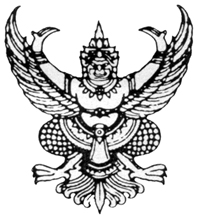 ประกาศเทศบาลเมืองพิชัยเรื่อง รายงานการรับ – จ่ายเงิน ประจำปีงบประมาณ พ.ศ. 2566*********************************************		ตามระเบียบกระทรวงมหาดไทยว่าด้วยวิธีการงบประมาณขององค์กรปกครองส่วนท้องถิ่น พ.ศ. 2563 ข้อ 39 กำหนดว่า เมื่อสิ้นปีงบประมาณให้องค์กรปกครองส่วนท้องถิ่นประกาศรายงานการรับ – จ่ายเงิน ประจำปีงบประมาณที่สิ้นสุดนั้น ทั้งงบประมาณรายจ่ายและเงินนอกงบประมาณไว้ โดยเปิดเผย ณ สำนักงานองค์กรปกครองส่วนท้องถิ่น เพื่อให้ประชาชนทราบภายในกำหนดสามสิบวัน นั้น		เทศบาลเมืองพิชัย จึงได้จัดทำประกาศรายงานการรับ – จ่ายเงิน ประจำปีงบประมาณ พ.ศ. 2566 
(1 ตุลาคม พ.ศ. 2565 – 30 กันยายน พ.ศ. 2566) เพื่อให้ประชาชนทราบ ดังนี้/รายรับ...-2-		จึงประกาศมาให้ทราบโดยทั่วกัน			ประกาศ ณ  วันที่   4   เดือน ตุลาคม   พ.ศ.  2566							   สองเมือง  วงค์ไชย							(นายสองเมือง  วงค์ไชย)						         นายกเทศมนตรีเมืองพิชัยประเภทรายรับประมาณการรายรับ (บาท)รายรับจริง (บาท)รายได้จัดเก็บเอง     หมวดภาษีอากร4,801,000.007,565,771.07     หมวดค่าธรรมเนียม ค่าปรับ และใบอนุญาต1,840,000.002,322,716.47     หมวดรายได้จากทรัพย์สิน1,106,000.001,269,970.55     หมวดรายได้จากสาธารณูปโภค และกิจการพาณิชย์0.000.00     หมวดรายได้เบ็ดเตล็ด112,500.0051,108.77     หมวดรายได้จากทุน1,000.001,200.00รายได้ที่รัฐบาลเก็บแล้วจัดสรรให้แก่องค์กรปกครองส่วนท้องถิ่น     หมวดภาษีจัดสรร53,898,000.0054,564,637.61รายได้ที่รัฐอุดหนุนให้องค์กรปกครองส่วนท้องถิ่น     หมวดเงินอุดหนุน39,801,400.0039,842,320.00รวมรายรับ101,559,900.00105,617,724.47ประเภทรายจ่ายประมาณการรายจ่าย (บาท)รายจ่ายจริง (บาท)     งบกลาง31,056,220.0027,614,851.00     งบบุคลากร34,166,530.0032,741,494.90     งบดำเนินงาน17,682,220.0015,045,004.16     งบลงทุน15,013,130.002,140,040.00     งบเงินอุดหนุน3,641,800.002,634,284.00     งบรายจ่ายอื่น0.000.00รวมรายจ่าย101,559,900.0080,175,674.06รายรับ – รายจ่าย ที่ไม่ต้องตราเป็นงบประมาณรายจ่ายรับจริง (บาท)จ่ายจริง (บาท)     เงินอุดหนุนที่ไม่ต้องตราเป็นงบประมาณรายจ่าย9,508,000.009,508,000.00รวมรับจ่าย – รายจ่าย ที่ไม่ต้องตราเป็นงบประมาณรายจ่าย9,508,000.009,508,000.00